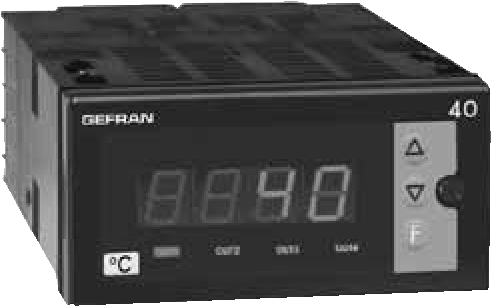 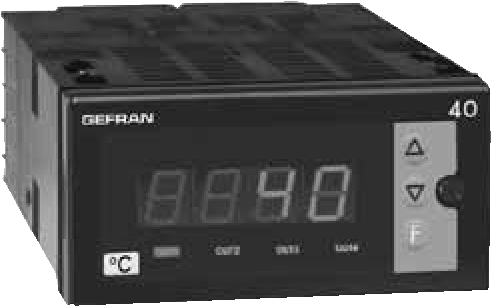 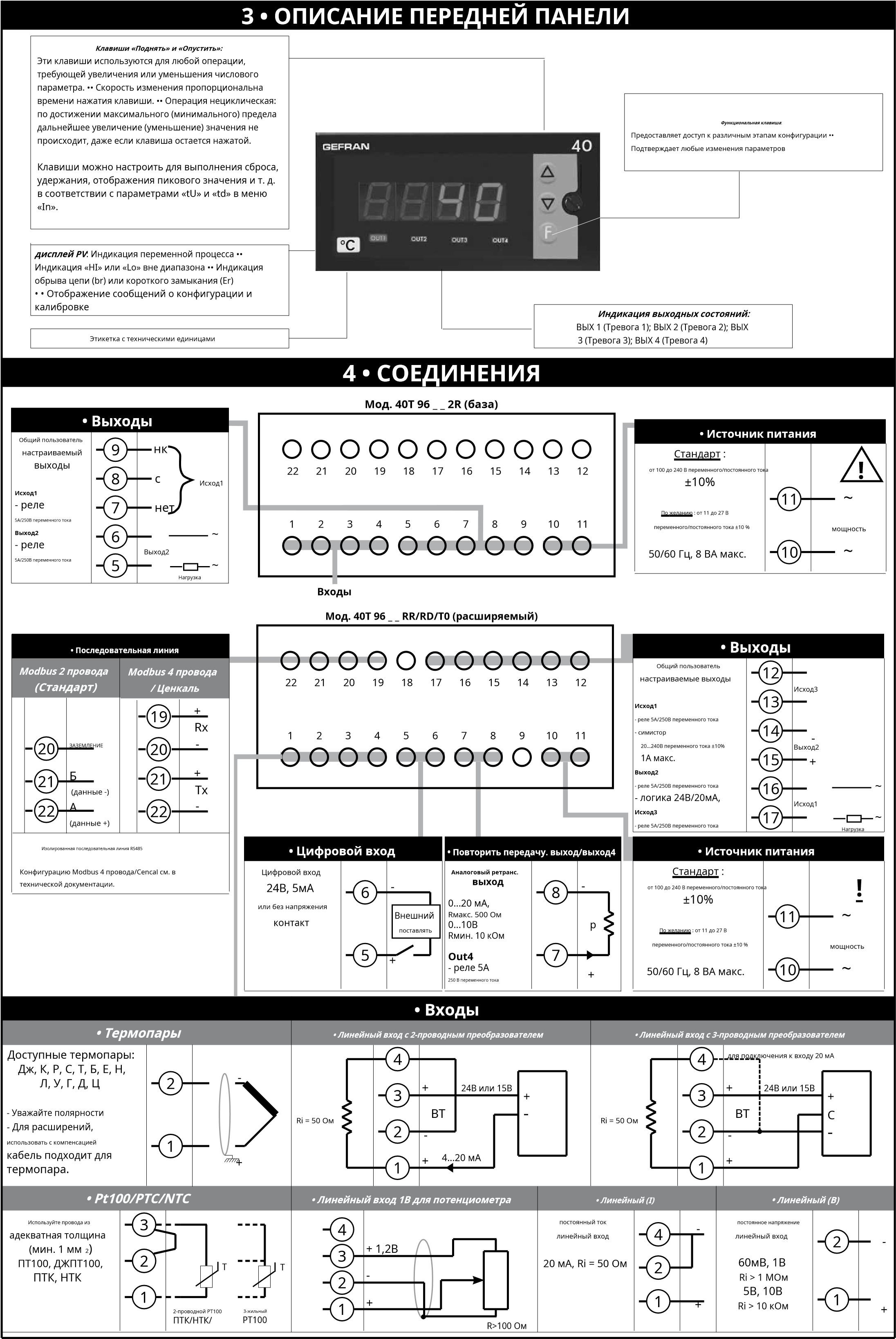 5 • ПРОГРАММИРОВАНИЕ И КОНФИГУРАЦИЯ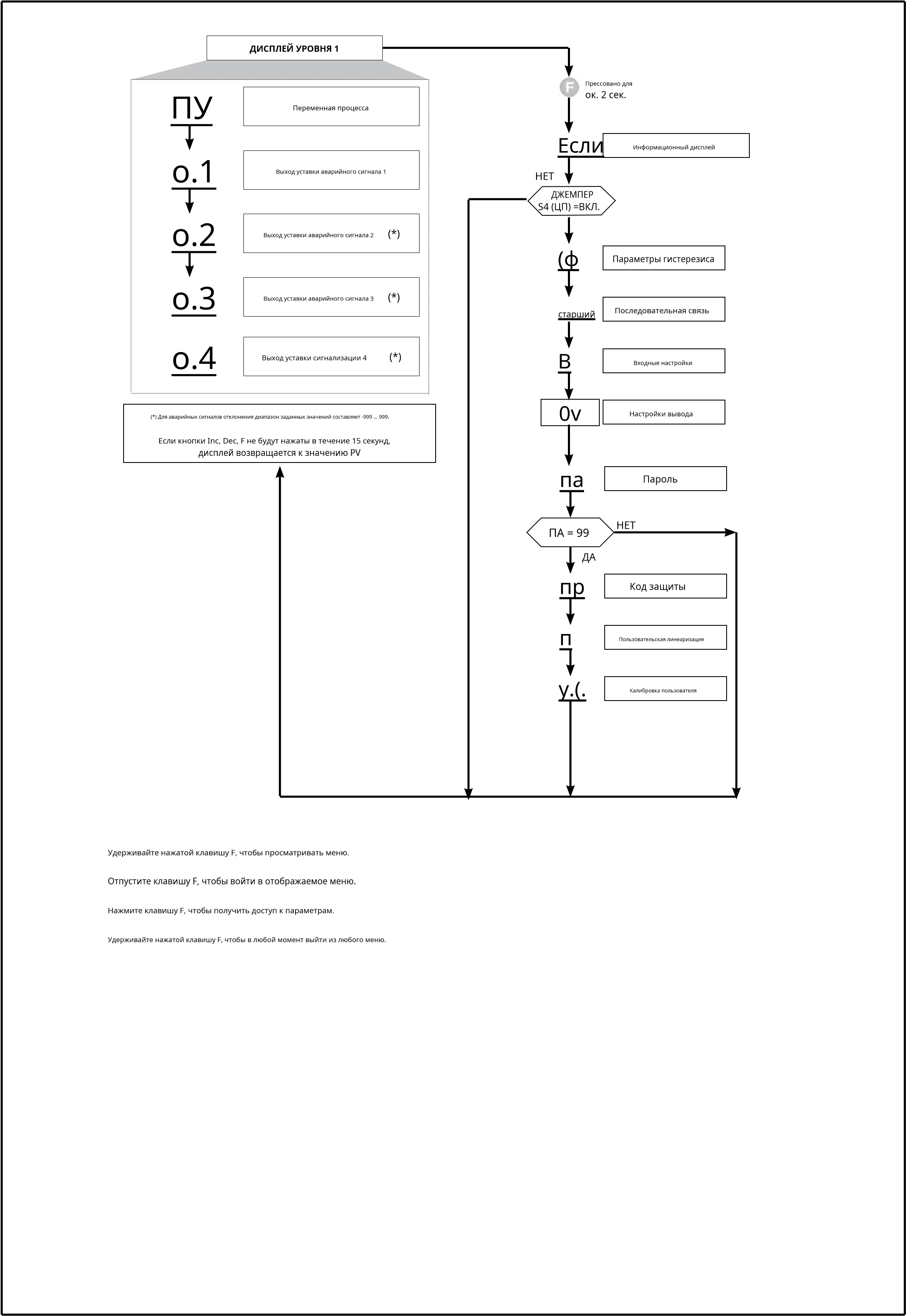 Отображать3, 4-значный красный светодиод высотой 20 мм (3 цифры),• Размеры и вырез; панельный монтаж• Размеры и вырез; панельный монтаж• Размеры и вырез; панельный монтажТермический дрейфРазрешение(функция устанавливаемого образцавремя)Основной входТермопарыОшибка холодного спая Тип RTD (шкала настраивается в указанном диапазоне, с илибез десятичной точки)Максимум. Сопротивление линии RTD Тип PTC/тип NTCМаксимальная ошибка нелинейностиВыбор °C / °FДиапазон линейной шкалыЛогический входФункция логики входбудильники(Очки поездки)Тревога маскировкаМощность передатчика/датчикаПитание (опция)Аналоговая ретрансляция(вариант)Источник питания(переключение)Предохранитель (внутри устройства, неоператор исправен)Защита лицевой панели Температура работы/хранения.Относительная влажностьУсловия окружающей среды использованияМонтажМассавысота цифр 14 мм (4 цифры)• Размеры и вырез; панельный монтаж• Размеры и вырез; панельный монтаж• Размеры и вырез; панельный монтажТермический дрейфРазрешение(функция устанавливаемого образцавремя)Основной входТермопарыОшибка холодного спая Тип RTD (шкала настраивается в указанном диапазоне, с илибез десятичной точки)Максимум. Сопротивление линии RTD Тип PTC/тип NTCМаксимальная ошибка нелинейностиВыбор °C / °FДиапазон линейной шкалыЛогический входФункция логики входбудильники(Очки поездки)Тревога маскировкаМощность передатчика/датчикаПитание (опция)Аналоговая ретрансляция(вариант)Источник питания(переключение)Предохранитель (внутри устройства, неоператор исправен)Защита лицевой панели Температура работы/хранения.Относительная влажностьУсловия окружающей среды использованияМонтажМасса3 механические клавиши (поднять, опустить, F)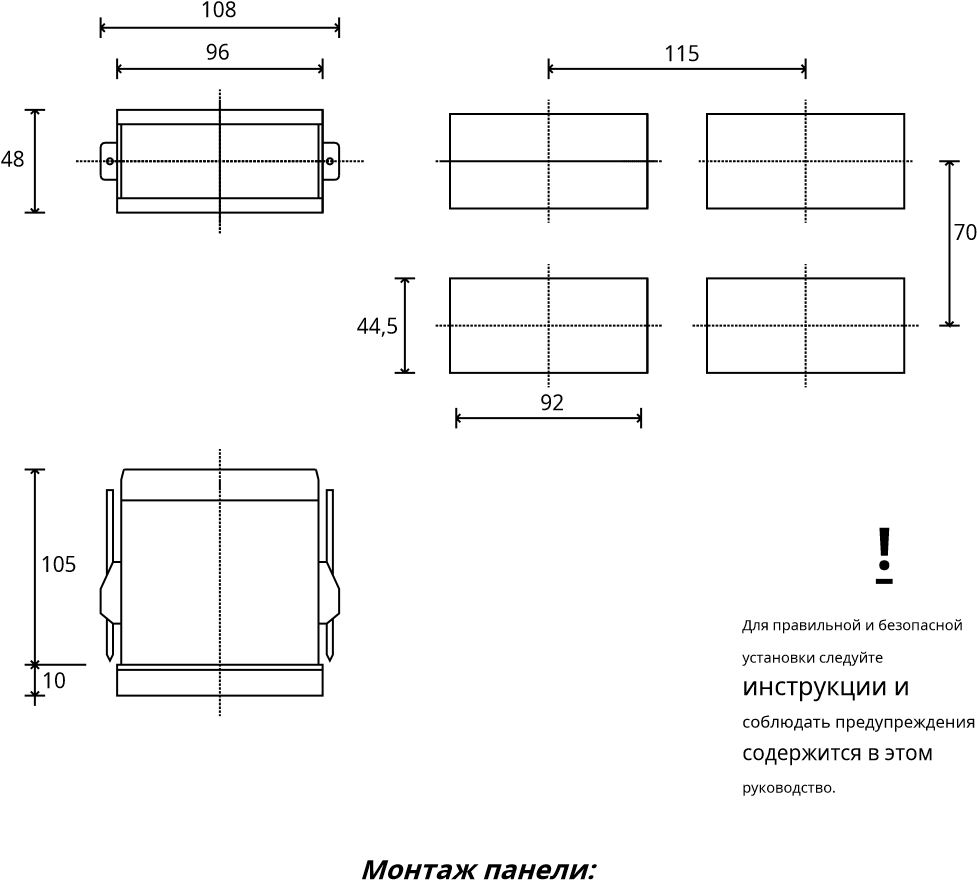 Перед выполнением каких-либо электрических подключений закрепите устройство с помощью прилагаемого кронштейна.Чтобы установить два или более устройств рядом, используйте размеры выреза, указанные выше.Перед выполнением каких-либо электрических подключений закрепите устройство с помощью прилагаемого кронштейна.Чтобы установить два или более устройств рядом, используйте размеры выреза, указанные выше.Перед выполнением каких-либо электрических подключений закрепите устройство с помощью прилагаемого кронштейна.Чтобы установить два или более устройств рядом, используйте размеры выреза, указанные выше.Термический дрейфРазрешение(функция устанавливаемого образцавремя)Основной входТермопарыОшибка холодного спая Тип RTD (шкала настраивается в указанном диапазоне, с илибез десятичной точки)Максимум. Сопротивление линии RTD Тип PTC/тип NTCМаксимальная ошибка нелинейностиВыбор °C / °FДиапазон линейной шкалыЛогический входФункция логики входбудильники(Очки поездки)Тревога маскировкаМощность передатчика/датчикаПитание (опция)Аналоговая ретрансляция(вариант)Источник питания(переключение)Предохранитель (внутри устройства, неоператор исправен)Защита лицевой панели Температура работы/хранения.Относительная влажностьУсловия окружающей среды использованияМонтажМасса0,2% полной шкалы при 25°C, ок. температура ts =120 мсПеред выполнением каких-либо электрических подключений закрепите устройство с помощью прилагаемого кронштейна.Чтобы установить два или более устройств рядом, используйте размеры выреза, указанные выше.Перед выполнением каких-либо электрических подключений закрепите устройство с помощью прилагаемого кронштейна.Чтобы установить два или более устройств рядом, используйте размеры выреза, указанные выше.Перед выполнением каких-либо электрических подключений закрепите устройство с помощью прилагаемого кронштейна.Чтобы установить два или более устройств рядом, используйте размеры выреза, указанные выше.Термический дрейфРазрешение(функция устанавливаемого образцавремя)Основной входТермопарыОшибка холодного спая Тип RTD (шкала настраивается в указанном диапазоне, с илибез десятичной точки)Максимум. Сопротивление линии RTD Тип PTC/тип NTCМаксимальная ошибка нелинейностиВыбор °C / °FДиапазон линейной шкалыЛогический входФункция логики входбудильники(Очки поездки)Тревога маскировкаМощность передатчика/датчикаПитание (опция)Аналоговая ретрансляция(вариант)Источник питания(переключение)Предохранитель (внутри устройства, неоператор исправен)Защита лицевой панели Температура работы/хранения.Относительная влажностьУсловия окружающей среды использованияМонтажМасса0,005% полной шкалы/°CПеред выполнением каких-либо электрических подключений закрепите устройство с помощью прилагаемого кронштейна.Чтобы установить два или более устройств рядом, используйте размеры выреза, указанные выше.Перед выполнением каких-либо электрических подключений закрепите устройство с помощью прилагаемого кронштейна.Чтобы установить два или более устройств рядом, используйте размеры выреза, указанные выше.Перед выполнением каких-либо электрических подключений закрепите устройство с помощью прилагаемого кронштейна.Чтобы установить два или более устройств рядом, используйте размеры выреза, указанные выше.Термический дрейфРазрешение(функция устанавливаемого образцавремя)Основной входТермопарыОшибка холодного спая Тип RTD (шкала настраивается в указанном диапазоне, с илибез десятичной точки)Максимум. Сопротивление линии RTD Тип PTC/тип NTCМаксимальная ошибка нелинейностиВыбор °C / °FДиапазон линейной шкалыЛогический входФункция логики входбудильники(Очки поездки)Тревога маскировкаМощность передатчика/датчикаПитание (опция)Аналоговая ретрансляция(вариант)Источник питания(переключение)Предохранитель (внутри устройства, неоператор исправен)Защита лицевой панели Температура работы/хранения.Относительная влажностьУсловия окружающей среды использованияМонтажМасса120 мс,> 14 бит60 мс, >14 бит (только для линейных входов) 30 мс, >13 бит (только для линейных входов) 15 мс, >12 бит (только для линейных входов)Перед выполнением каких-либо электрических подключений закрепите устройство с помощью прилагаемого кронштейна.Чтобы установить два или более устройств рядом, используйте размеры выреза, указанные выше.Перед выполнением каких-либо электрических подключений закрепите устройство с помощью прилагаемого кронштейна.Чтобы установить два или более устройств рядом, используйте размеры выреза, указанные выше.Перед выполнением каких-либо электрических подключений закрепите устройство с помощью прилагаемого кронштейна.Чтобы установить два или более устройств рядом, используйте размеры выреза, указанные выше.Термический дрейфРазрешение(функция устанавливаемого образцавремя)Основной входТермопарыОшибка холодного спая Тип RTD (шкала настраивается в указанном диапазоне, с илибез десятичной точки)Максимум. Сопротивление линии RTD Тип PTC/тип NTCМаксимальная ошибка нелинейностиВыбор °C / °FДиапазон линейной шкалыЛогический входФункция логики входбудильники(Очки поездки)Тревога маскировкаМощность передатчика/датчикаПитание (опция)Аналоговая ретрансляция(вариант)Источник питания(переключение)Предохранитель (внутри устройства, неоператор исправен)Защита лицевой панели Температура работы/хранения.Относительная влажностьУсловия окружающей среды использованияМонтажМассаТК, РДТ, ПТК, НТК60 мВ, 1 В Ri ≥ 1 МОм; 5 В, 10 В Ri ≥ 10 кОм20 мА, Ri = 50 Ом. регулируемый цифровой фильтрПеред выполнением каких-либо электрических подключений закрепите устройство с помощью прилагаемого кронштейна.Чтобы установить два или более устройств рядом, используйте размеры выреза, указанные выше.Перед выполнением каких-либо электрических подключений закрепите устройство с помощью прилагаемого кронштейна.Чтобы установить два или более устройств рядом, используйте размеры выреза, указанные выше.Перед выполнением каких-либо электрических подключений закрепите устройство с помощью прилагаемого кронштейна.Чтобы установить два или более устройств рядом, используйте размеры выреза, указанные выше.Термический дрейфРазрешение(функция устанавливаемого образцавремя)Основной входТермопарыОшибка холодного спая Тип RTD (шкала настраивается в указанном диапазоне, с илибез десятичной точки)Максимум. Сопротивление линии RTD Тип PTC/тип NTCМаксимальная ошибка нелинейностиВыбор °C / °FДиапазон линейной шкалыЛогический входФункция логики входбудильники(Очки поездки)Тревога маскировкаМощность передатчика/датчикаПитание (опция)Аналоговая ретрансляция(вариант)Источник питания(переключение)Предохранитель (внутри устройства, неоператор исправен)Защита лицевой панели Температура работы/хранения.Относительная влажностьУсловия окружающей среды использованияМонтажМассаJ, K, R, S, T, B, E, N (IEC 584-1, CEI EN 60584-1, 60584-2) L ГОСТ, U, G, D, C. Пользовательская линеаризация доступна по запросуПеред выполнением каких-либо электрических подключений закрепите устройство с помощью прилагаемого кронштейна.Чтобы установить два или более устройств рядом, используйте размеры выреза, указанные выше.Перед выполнением каких-либо электрических подключений закрепите устройство с помощью прилагаемого кронштейна.Чтобы установить два или более устройств рядом, используйте размеры выреза, указанные выше.Перед выполнением каких-либо электрических подключений закрепите устройство с помощью прилагаемого кронштейна.Чтобы установить два или более устройств рядом, используйте размеры выреза, указанные выше.Термический дрейфРазрешение(функция устанавливаемого образцавремя)Основной входТермопарыОшибка холодного спая Тип RTD (шкала настраивается в указанном диапазоне, с илибез десятичной точки)Максимум. Сопротивление линии RTD Тип PTC/тип NTCМаксимальная ошибка нелинейностиВыбор °C / °FДиапазон линейной шкалыЛогический входФункция логики входбудильники(Очки поездки)Тревога маскировкаМощность передатчика/датчикаПитание (опция)Аналоговая ретрансляция(вариант)Источник питания(переключение)Предохранитель (внутри устройства, неоператор исправен)Защита лицевой панели Температура работы/хранения.Относительная влажностьУсловия окружающей среды использованияМонтажМасса0,1°/°СПеред выполнением каких-либо электрических подключений закрепите устройство с помощью прилагаемого кронштейна.Чтобы установить два или более устройств рядом, используйте размеры выреза, указанные выше.Перед выполнением каких-либо электрических подключений закрепите устройство с помощью прилагаемого кронштейна.Чтобы установить два или более устройств рядом, используйте размеры выреза, указанные выше.Перед выполнением каких-либо электрических подключений закрепите устройство с помощью прилагаемого кронштейна.Чтобы установить два или более устройств рядом, используйте размеры выреза, указанные выше.Термический дрейфРазрешение(функция устанавливаемого образцавремя)Основной входТермопарыОшибка холодного спая Тип RTD (шкала настраивается в указанном диапазоне, с илибез десятичной точки)Максимум. Сопротивление линии RTD Тип PTC/тип NTCМаксимальная ошибка нелинейностиВыбор °C / °FДиапазон линейной шкалыЛогический входФункция логики входбудильники(Очки поездки)Тревога маскировкаМощность передатчика/датчикаПитание (опция)Аналоговая ретрансляция(вариант)Источник питания(переключение)Предохранитель (внутри устройства, неоператор исправен)Защита лицевой панели Температура работы/хранения.Относительная влажностьУсловия окружающей среды использованияМонтажМассаDIN 43760 (PT100), JPT10020 ОмПеред выполнением каких-либо электрических подключений закрепите устройство с помощью прилагаемого кронштейна.Чтобы установить два или более устройств рядом, используйте размеры выреза, указанные выше.Перед выполнением каких-либо электрических подключений закрепите устройство с помощью прилагаемого кронштейна.Чтобы установить два или более устройств рядом, используйте размеры выреза, указанные выше.Перед выполнением каких-либо электрических подключений закрепите устройство с помощью прилагаемого кронштейна.Чтобы установить два или более устройств рядом, используйте размеры выреза, указанные выше.Термический дрейфРазрешение(функция устанавливаемого образцавремя)Основной входТермопарыОшибка холодного спая Тип RTD (шкала настраивается в указанном диапазоне, с илибез десятичной точки)Максимум. Сопротивление линии RTD Тип PTC/тип NTCМаксимальная ошибка нелинейностиВыбор °C / °FДиапазон линейной шкалыЛогический входФункция логики входбудильники(Очки поездки)Тревога маскировкаМощность передатчика/датчикаПитание (опция)Аналоговая ретрансляция(вариант)Источник питания(переключение)Предохранитель (внутри устройства, неоператор исправен)Защита лицевой панели Температура работы/хранения.Относительная влажностьУсловия окружающей среды использованияМонтажМасса990 Ом, 25°C / 1 кОм, 25°CПеред выполнением каких-либо электрических подключений закрепите устройство с помощью прилагаемого кронштейна.Чтобы установить два или более устройств рядом, используйте размеры выреза, указанные выше.Перед выполнением каких-либо электрических подключений закрепите устройство с помощью прилагаемого кронштейна.Чтобы установить два или более устройств рядом, используйте размеры выреза, указанные выше.Перед выполнением каких-либо электрических подключений закрепите устройство с помощью прилагаемого кронштейна.Чтобы установить два или более устройств рядом, используйте размеры выреза, указанные выше.Термический дрейфРазрешение(функция устанавливаемого образцавремя)Основной входТермопарыОшибка холодного спая Тип RTD (шкала настраивается в указанном диапазоне, с илибез десятичной точки)Максимум. Сопротивление линии RTD Тип PTC/тип NTCМаксимальная ошибка нелинейностиВыбор °C / °FДиапазон линейной шкалыЛогический входФункция логики входбудильники(Очки поездки)Тревога маскировкаМощность передатчика/датчикаПитание (опция)Аналоговая ретрансляция(вариант)Источник питания(переключение)Предохранитель (внутри устройства, неоператор исправен)Защита лицевой панели Температура работы/хранения.Относительная влажностьУсловия окружающей среды использованияМонтажМассаВидеть tP параметрПеред выполнением каких-либо электрических подключений закрепите устройство с помощью прилагаемого кронштейна.Чтобы установить два или более устройств рядом, используйте размеры выреза, указанные выше.Перед выполнением каких-либо электрических подключений закрепите устройство с помощью прилагаемого кронштейна.Чтобы установить два или более устройств рядом, используйте размеры выреза, указанные выше.Перед выполнением каких-либо электрических подключений закрепите устройство с помощью прилагаемого кронштейна.Чтобы установить два или более устройств рядом, используйте размеры выреза, указанные выше.Термический дрейфРазрешение(функция устанавливаемого образцавремя)Основной входТермопарыОшибка холодного спая Тип RTD (шкала настраивается в указанном диапазоне, с илибез десятичной точки)Максимум. Сопротивление линии RTD Тип PTC/тип NTCМаксимальная ошибка нелинейностиВыбор °C / °FДиапазон линейной шкалыЛогический входФункция логики входбудильники(Очки поездки)Тревога маскировкаМощность передатчика/датчикаПитание (опция)Аналоговая ретрансляция(вариант)Источник питания(переключение)Предохранитель (внутри устройства, неоператор исправен)Защита лицевой панели Температура работы/хранения.Относительная влажностьУсловия окружающей среды использованияМонтажМассаНастраиваемая лицевая панельПеред выполнением каких-либо электрических подключений закрепите устройство с помощью прилагаемого кронштейна.Чтобы установить два или более устройств рядом, используйте размеры выреза, указанные выше.Перед выполнением каких-либо электрических подключений закрепите устройство с помощью прилагаемого кронштейна.Чтобы установить два или более устройств рядом, используйте размеры выреза, указанные выше.Перед выполнением каких-либо электрических подключений закрепите устройство с помощью прилагаемого кронштейна.Чтобы установить два или более устройств рядом, используйте размеры выреза, указанные выше.Термический дрейфРазрешение(функция устанавливаемого образцавремя)Основной входТермопарыОшибка холодного спая Тип RTD (шкала настраивается в указанном диапазоне, с илибез десятичной точки)Максимум. Сопротивление линии RTD Тип PTC/тип NTCМаксимальная ошибка нелинейностиВыбор °C / °FДиапазон линейной шкалыЛогический входФункция логики входбудильники(Очки поездки)Тревога маскировкаМощность передатчика/датчикаПитание (опция)Аналоговая ретрансляция(вариант)Источник питания(переключение)Предохранитель (внутри устройства, неоператор исправен)Защита лицевой панели Температура работы/хранения.Относительная влажностьУсловия окружающей среды использованияМонтажМасса1999...9999 (с 4-разрядным дисплеем)999...999 (с 3-разрядным дисплеем); punto Настраиваемое положение десятичной точки, возможна 3-сегментная линеаризацияПеред выполнением каких-либо электрических подключений закрепите устройство с помощью прилагаемого кронштейна.Чтобы установить два или более устройств рядом, используйте размеры выреза, указанные выше.Перед выполнением каких-либо электрических подключений закрепите устройство с помощью прилагаемого кронштейна.Чтобы установить два или более устройств рядом, используйте размеры выреза, указанные выше.Перед выполнением каких-либо электрических подключений закрепите устройство с помощью прилагаемого кронштейна.Чтобы установить два или более устройств рядом, используйте размеры выреза, указанные выше.Термический дрейфРазрешение(функция устанавливаемого образцавремя)Основной входТермопарыОшибка холодного спая Тип RTD (шкала настраивается в указанном диапазоне, с илибез десятичной точки)Максимум. Сопротивление линии RTD Тип PTC/тип NTCМаксимальная ошибка нелинейностиВыбор °C / °FДиапазон линейной шкалыЛогический входФункция логики входбудильники(Очки поездки)Тревога маскировкаМощность передатчика/датчикаПитание (опция)Аналоговая ретрансляция(вариант)Источник питания(переключение)Предохранитель (внутри устройства, неоператор исправен)Защита лицевой панели Температура работы/хранения.Относительная влажностьУсловия окружающей среды использованияМонтажМасса24 В, 5 мА или беспотенциальный контактПеред выполнением каких-либо электрических подключений закрепите устройство с помощью прилагаемого кронштейна.Чтобы установить два или более устройств рядом, используйте размеры выреза, указанные выше.Перед выполнением каких-либо электрических подключений закрепите устройство с помощью прилагаемого кронштейна.Чтобы установить два или более устройств рядом, используйте размеры выреза, указанные выше.Перед выполнением каких-либо электрических подключений закрепите устройство с помощью прилагаемого кронштейна.Чтобы установить два или более устройств рядом, используйте размеры выреза, указанные выше.Термический дрейфРазрешение(функция устанавливаемого образцавремя)Основной входТермопарыОшибка холодного спая Тип RTD (шкала настраивается в указанном диапазоне, с илибез десятичной точки)Максимум. Сопротивление линии RTD Тип PTC/тип NTCМаксимальная ошибка нелинейностиВыбор °C / °FДиапазон линейной шкалыЛогический входФункция логики входбудильники(Очки поездки)Тревога маскировкаМощность передатчика/датчикаПитание (опция)Аналоговая ретрансляция(вариант)Источник питания(переключение)Предохранитель (внутри устройства, неоператор исправен)Защита лицевой панели Температура работы/хранения.Относительная влажностьУсловия окружающей среды использованияМонтажМассанастраивается для сброса защелки памяти, удержания, мигания, нуля, выбора макс./мин. пик, пиковое значениеМАРКИРОВКА CE:Прибор соответствует европейским директивам 2004/108/CE и 2006/95/CE со ссылкой на общие стандарты: ЕН 61000-6-2( невосприимчивость в производственной среде)ЕН 61000-6-3(излучение в жилой среде)ЕН 61010-1(безопасность)ТЕХНИЧЕСКОЕ ОБСЛУЖИВАНИЕ:Ремонт должен выполняться только обученным и специализированным персоналом. Отключите питание устройства перед доступом к его внутренним частям.Не очищайте корпус растворителями на углеводородной основе (бензин, трихлорэтилен и т. д.). Использование этих растворителей может снизить механическую надежность устройства. Используйте ткань, смоченную в этиловом спирте или воде, для очистки внешнего пластикового корпуса.ОКАЗАНИЕ УСЛУГ:GEFRAN имеет сервисный отдел. Гарантия не распространяется на дефекты, вызванные любым использованием, не соответствующим данным инструкциям.МАРКИРОВКА CE:Прибор соответствует европейским директивам 2004/108/CE и 2006/95/CE со ссылкой на общие стандарты: ЕН 61000-6-2( невосприимчивость в производственной среде)ЕН 61000-6-3(излучение в жилой среде)ЕН 61010-1(безопасность)ТЕХНИЧЕСКОЕ ОБСЛУЖИВАНИЕ:Ремонт должен выполняться только обученным и специализированным персоналом. Отключите питание устройства перед доступом к его внутренним частям.Не очищайте корпус растворителями на углеводородной основе (бензин, трихлорэтилен и т. д.). Использование этих растворителей может снизить механическую надежность устройства. Используйте ткань, смоченную в этиловом спирте или воде, для очистки внешнего пластикового корпуса.ОКАЗАНИЕ УСЛУГ:GEFRAN имеет сервисный отдел. Гарантия не распространяется на дефекты, вызванные любым использованием, не соответствующим данным инструкциям.МАРКИРОВКА CE:Прибор соответствует европейским директивам 2004/108/CE и 2006/95/CE со ссылкой на общие стандарты: ЕН 61000-6-2( невосприимчивость в производственной среде)ЕН 61000-6-3(излучение в жилой среде)ЕН 61010-1(безопасность)ТЕХНИЧЕСКОЕ ОБСЛУЖИВАНИЕ:Ремонт должен выполняться только обученным и специализированным персоналом. Отключите питание устройства перед доступом к его внутренним частям.Не очищайте корпус растворителями на углеводородной основе (бензин, трихлорэтилен и т. д.). Использование этих растворителей может снизить механическую надежность устройства. Используйте ткань, смоченную в этиловом спирте или воде, для очистки внешнего пластикового корпуса.ОКАЗАНИЕ УСЛУГ:GEFRAN имеет сервисный отдел. Гарантия не распространяется на дефекты, вызванные любым использованием, не соответствующим данным инструкциям.Термический дрейфРазрешение(функция устанавливаемого образцавремя)Основной входТермопарыОшибка холодного спая Тип RTD (шкала настраивается в указанном диапазоне, с илибез десятичной точки)Максимум. Сопротивление линии RTD Тип PTC/тип NTCМаксимальная ошибка нелинейностиВыбор °C / °FДиапазон линейной шкалыЛогический входФункция логики входбудильники(Очки поездки)Тревога маскировкаМощность передатчика/датчикаПитание (опция)Аналоговая ретрансляция(вариант)Источник питания(переключение)Предохранитель (внутри устройства, неоператор исправен)Защита лицевой панели Температура работы/хранения.Относительная влажностьУсловия окружающей среды использованияМонтажМассаМаксимум три настраиваемых сигнала тревоги: абсолютный, отклонение, симметричное отклонение.Регулируемый гистерезисМАРКИРОВКА CE:Прибор соответствует европейским директивам 2004/108/CE и 2006/95/CE со ссылкой на общие стандарты: ЕН 61000-6-2( невосприимчивость в производственной среде)ЕН 61000-6-3(излучение в жилой среде)ЕН 61010-1(безопасность)ТЕХНИЧЕСКОЕ ОБСЛУЖИВАНИЕ:Ремонт должен выполняться только обученным и специализированным персоналом. Отключите питание устройства перед доступом к его внутренним частям.Не очищайте корпус растворителями на углеводородной основе (бензин, трихлорэтилен и т. д.). Использование этих растворителей может снизить механическую надежность устройства. Используйте ткань, смоченную в этиловом спирте или воде, для очистки внешнего пластикового корпуса.ОКАЗАНИЕ УСЛУГ:GEFRAN имеет сервисный отдел. Гарантия не распространяется на дефекты, вызванные любым использованием, не соответствующим данным инструкциям.МАРКИРОВКА CE:Прибор соответствует европейским директивам 2004/108/CE и 2006/95/CE со ссылкой на общие стандарты: ЕН 61000-6-2( невосприимчивость в производственной среде)ЕН 61000-6-3(излучение в жилой среде)ЕН 61010-1(безопасность)ТЕХНИЧЕСКОЕ ОБСЛУЖИВАНИЕ:Ремонт должен выполняться только обученным и специализированным персоналом. Отключите питание устройства перед доступом к его внутренним частям.Не очищайте корпус растворителями на углеводородной основе (бензин, трихлорэтилен и т. д.). Использование этих растворителей может снизить механическую надежность устройства. Используйте ткань, смоченную в этиловом спирте или воде, для очистки внешнего пластикового корпуса.ОКАЗАНИЕ УСЛУГ:GEFRAN имеет сервисный отдел. Гарантия не распространяется на дефекты, вызванные любым использованием, не соответствующим данным инструкциям.МАРКИРОВКА CE:Прибор соответствует европейским директивам 2004/108/CE и 2006/95/CE со ссылкой на общие стандарты: ЕН 61000-6-2( невосприимчивость в производственной среде)ЕН 61000-6-3(излучение в жилой среде)ЕН 61010-1(безопасность)ТЕХНИЧЕСКОЕ ОБСЛУЖИВАНИЕ:Ремонт должен выполняться только обученным и специализированным персоналом. Отключите питание устройства перед доступом к его внутренним частям.Не очищайте корпус растворителями на углеводородной основе (бензин, трихлорэтилен и т. д.). Использование этих растворителей может снизить механическую надежность устройства. Используйте ткань, смоченную в этиловом спирте или воде, для очистки внешнего пластикового корпуса.ОКАЗАНИЕ УСЛУГ:GEFRAN имеет сервисный отдел. Гарантия не распространяется на дефекты, вызванные любым использованием, не соответствующим данным инструкциям.Термический дрейфРазрешение(функция устанавливаемого образцавремя)Основной входТермопарыОшибка холодного спая Тип RTD (шкала настраивается в указанном диапазоне, с илибез десятичной точки)Максимум. Сопротивление линии RTD Тип PTC/тип NTCМаксимальная ошибка нелинейностиВыбор °C / °FДиапазон линейной шкалыЛогический входФункция логики входбудильники(Очки поездки)Тревога маскировкаМощность передатчика/датчикаПитание (опция)Аналоговая ретрансляция(вариант)Источник питания(переключение)Предохранитель (внутри устройства, неоператор исправен)Защита лицевой панели Температура работы/хранения.Относительная влажностьУсловия окружающей среды использованияМонтажМассаисключить при включениисброс защелки с ключа и/или внешнего контактавставить фильтр задержки (DON, DBI, DOF, DPO)установить минимальное время вмешательстваМАРКИРОВКА CE:Прибор соответствует европейским директивам 2004/108/CE и 2006/95/CE со ссылкой на общие стандарты: ЕН 61000-6-2( невосприимчивость в производственной среде)ЕН 61000-6-3(излучение в жилой среде)ЕН 61010-1(безопасность)ТЕХНИЧЕСКОЕ ОБСЛУЖИВАНИЕ:Ремонт должен выполняться только обученным и специализированным персоналом. Отключите питание устройства перед доступом к его внутренним частям.Не очищайте корпус растворителями на углеводородной основе (бензин, трихлорэтилен и т. д.). Использование этих растворителей может снизить механическую надежность устройства. Используйте ткань, смоченную в этиловом спирте или воде, для очистки внешнего пластикового корпуса.ОКАЗАНИЕ УСЛУГ:GEFRAN имеет сервисный отдел. Гарантия не распространяется на дефекты, вызванные любым использованием, не соответствующим данным инструкциям.МАРКИРОВКА CE:Прибор соответствует европейским директивам 2004/108/CE и 2006/95/CE со ссылкой на общие стандарты: ЕН 61000-6-2( невосприимчивость в производственной среде)ЕН 61000-6-3(излучение в жилой среде)ЕН 61010-1(безопасность)ТЕХНИЧЕСКОЕ ОБСЛУЖИВАНИЕ:Ремонт должен выполняться только обученным и специализированным персоналом. Отключите питание устройства перед доступом к его внутренним частям.Не очищайте корпус растворителями на углеводородной основе (бензин, трихлорэтилен и т. д.). Использование этих растворителей может снизить механическую надежность устройства. Используйте ткань, смоченную в этиловом спирте или воде, для очистки внешнего пластикового корпуса.ОКАЗАНИЕ УСЛУГ:GEFRAN имеет сервисный отдел. Гарантия не распространяется на дефекты, вызванные любым использованием, не соответствующим данным инструкциям.МАРКИРОВКА CE:Прибор соответствует европейским директивам 2004/108/CE и 2006/95/CE со ссылкой на общие стандарты: ЕН 61000-6-2( невосприимчивость в производственной среде)ЕН 61000-6-3(излучение в жилой среде)ЕН 61010-1(безопасность)ТЕХНИЧЕСКОЕ ОБСЛУЖИВАНИЕ:Ремонт должен выполняться только обученным и специализированным персоналом. Отключите питание устройства перед доступом к его внутренним частям.Не очищайте корпус растворителями на углеводородной основе (бензин, трихлорэтилен и т. д.). Использование этих растворителей может снизить механическую надежность устройства. Используйте ткань, смоченную в этиловом спирте или воде, для очистки внешнего пластикового корпуса.ОКАЗАНИЕ УСЛУГ:GEFRAN имеет сервисный отдел. Гарантия не распространяется на дефекты, вызванные любым использованием, не соответствующим данным инструкциям.Термический дрейфРазрешение(функция устанавливаемого образцавремя)Основной входТермопарыОшибка холодного спая Тип RTD (шкала настраивается в указанном диапазоне, с илибез десятичной точки)Максимум. Сопротивление линии RTD Тип PTC/тип NTCМаксимальная ошибка нелинейностиВыбор °C / °FДиапазон линейной шкалыЛогический входФункция логики входбудильники(Очки поездки)Тревога маскировкаМощность передатчика/датчикаПитание (опция)Аналоговая ретрансляция(вариант)Источник питания(переключение)Предохранитель (внутри устройства, неоператор исправен)Защита лицевой панели Температура работы/хранения.Относительная влажностьУсловия окружающей среды использованияМонтажМассаНО (НЗ) 5A 250 В переменного тока, 30 В постоянного токаМАРКИРОВКА CE:Прибор соответствует европейским директивам 2004/108/CE и 2006/95/CE со ссылкой на общие стандарты: ЕН 61000-6-2( невосприимчивость в производственной среде)ЕН 61000-6-3(излучение в жилой среде)ЕН 61010-1(безопасность)ТЕХНИЧЕСКОЕ ОБСЛУЖИВАНИЕ:Ремонт должен выполняться только обученным и специализированным персоналом. Отключите питание устройства перед доступом к его внутренним частям.Не очищайте корпус растворителями на углеводородной основе (бензин, трихлорэтилен и т. д.). Использование этих растворителей может снизить механическую надежность устройства. Используйте ткань, смоченную в этиловом спирте или воде, для очистки внешнего пластикового корпуса.ОКАЗАНИЕ УСЛУГ:GEFRAN имеет сервисный отдел. Гарантия не распространяется на дефекты, вызванные любым использованием, не соответствующим данным инструкциям.МАРКИРОВКА CE:Прибор соответствует европейским директивам 2004/108/CE и 2006/95/CE со ссылкой на общие стандарты: ЕН 61000-6-2( невосприимчивость в производственной среде)ЕН 61000-6-3(излучение в жилой среде)ЕН 61010-1(безопасность)ТЕХНИЧЕСКОЕ ОБСЛУЖИВАНИЕ:Ремонт должен выполняться только обученным и специализированным персоналом. Отключите питание устройства перед доступом к его внутренним частям.Не очищайте корпус растворителями на углеводородной основе (бензин, трихлорэтилен и т. д.). Использование этих растворителей может снизить механическую надежность устройства. Используйте ткань, смоченную в этиловом спирте или воде, для очистки внешнего пластикового корпуса.ОКАЗАНИЕ УСЛУГ:GEFRAN имеет сервисный отдел. Гарантия не распространяется на дефекты, вызванные любым использованием, не соответствующим данным инструкциям.МАРКИРОВКА CE:Прибор соответствует европейским директивам 2004/108/CE и 2006/95/CE со ссылкой на общие стандарты: ЕН 61000-6-2( невосприимчивость в производственной среде)ЕН 61000-6-3(излучение в жилой среде)ЕН 61010-1(безопасность)ТЕХНИЧЕСКОЕ ОБСЛУЖИВАНИЕ:Ремонт должен выполняться только обученным и специализированным персоналом. Отключите питание устройства перед доступом к его внутренним частям.Не очищайте корпус растворителями на углеводородной основе (бензин, трихлорэтилен и т. д.). Использование этих растворителей может снизить механическую надежность устройства. Используйте ткань, смоченную в этиловом спирте или воде, для очистки внешнего пластикового корпуса.ОКАЗАНИЕ УСЛУГ:GEFRAN имеет сервисный отдел. Гарантия не распространяется на дефекты, вызванные любым использованием, не соответствующим данным инструкциям.Термический дрейфРазрешение(функция устанавливаемого образцавремя)Основной входТермопарыОшибка холодного спая Тип RTD (шкала настраивается в указанном диапазоне, с илибез десятичной точки)Максимум. Сопротивление линии RTD Тип PTC/тип NTCМаксимальная ошибка нелинейностиВыбор °C / °FДиапазон линейной шкалыЛогический входФункция логики входбудильники(Очки поездки)Тревога маскировкаМощность передатчика/датчикаПитание (опция)Аналоговая ретрансляция(вариант)Источник питания(переключение)Предохранитель (внутри устройства, неоператор исправен)Защита лицевой панели Температура работы/хранения.Относительная влажностьУсловия окружающей среды использованияМонтажМасса24 В постоянного тока, 10 В при 20 мА, ограничение до 30 мАМАРКИРОВКА CE:Прибор соответствует европейским директивам 2004/108/CE и 2006/95/CE со ссылкой на общие стандарты: ЕН 61000-6-2( невосприимчивость в производственной среде)ЕН 61000-6-3(излучение в жилой среде)ЕН 61010-1(безопасность)ТЕХНИЧЕСКОЕ ОБСЛУЖИВАНИЕ:Ремонт должен выполняться только обученным и специализированным персоналом. Отключите питание устройства перед доступом к его внутренним частям.Не очищайте корпус растворителями на углеводородной основе (бензин, трихлорэтилен и т. д.). Использование этих растворителей может снизить механическую надежность устройства. Используйте ткань, смоченную в этиловом спирте или воде, для очистки внешнего пластикового корпуса.ОКАЗАНИЕ УСЛУГ:GEFRAN имеет сервисный отдел. Гарантия не распространяется на дефекты, вызванные любым использованием, не соответствующим данным инструкциям.МАРКИРОВКА CE:Прибор соответствует европейским директивам 2004/108/CE и 2006/95/CE со ссылкой на общие стандарты: ЕН 61000-6-2( невосприимчивость в производственной среде)ЕН 61000-6-3(излучение в жилой среде)ЕН 61010-1(безопасность)ТЕХНИЧЕСКОЕ ОБСЛУЖИВАНИЕ:Ремонт должен выполняться только обученным и специализированным персоналом. Отключите питание устройства перед доступом к его внутренним частям.Не очищайте корпус растворителями на углеводородной основе (бензин, трихлорэтилен и т. д.). Использование этих растворителей может снизить механическую надежность устройства. Используйте ткань, смоченную в этиловом спирте или воде, для очистки внешнего пластикового корпуса.ОКАЗАНИЕ УСЛУГ:GEFRAN имеет сервисный отдел. Гарантия не распространяется на дефекты, вызванные любым использованием, не соответствующим данным инструкциям.МАРКИРОВКА CE:Прибор соответствует европейским директивам 2004/108/CE и 2006/95/CE со ссылкой на общие стандарты: ЕН 61000-6-2( невосприимчивость в производственной среде)ЕН 61000-6-3(излучение в жилой среде)ЕН 61010-1(безопасность)ТЕХНИЧЕСКОЕ ОБСЛУЖИВАНИЕ:Ремонт должен выполняться только обученным и специализированным персоналом. Отключите питание устройства перед доступом к его внутренним частям.Не очищайте корпус растворителями на углеводородной основе (бензин, трихлорэтилен и т. д.). Использование этих растворителей может снизить механическую надежность устройства. Используйте ткань, смоченную в этиловом спирте или воде, для очистки внешнего пластикового корпуса.ОКАЗАНИЕ УСЛУГ:GEFRAN имеет сервисный отдел. Гарантия не распространяется на дефекты, вызванные любым использованием, не соответствующим данным инструкциям.Термический дрейфРазрешение(функция устанавливаемого образцавремя)Основной входТермопарыОшибка холодного спая Тип RTD (шкала настраивается в указанном диапазоне, с илибез десятичной точки)Максимум. Сопротивление линии RTD Тип PTC/тип NTCМаксимальная ошибка нелинейностиВыбор °C / °FДиапазон линейной шкалыЛогический входФункция логики входбудильники(Очки поездки)Тревога маскировкаМощность передатчика/датчикаПитание (опция)Аналоговая ретрансляция(вариант)Источник питания(переключение)Предохранитель (внутри устройства, неоператор исправен)Защита лицевой панели Температура работы/хранения.Относительная влажностьУсловия окружающей среды использованияМонтажМасса20...240 В переменного тока ±10 %, 3 А макс. Снабберлесс,индуктивная и активная нагрузка I2т = 128 А	2СМАРКИРОВКА CE:Прибор соответствует европейским директивам 2004/108/CE и 2006/95/CE со ссылкой на общие стандарты: ЕН 61000-6-2( невосприимчивость в производственной среде)ЕН 61000-6-3(излучение в жилой среде)ЕН 61010-1(безопасность)ТЕХНИЧЕСКОЕ ОБСЛУЖИВАНИЕ:Ремонт должен выполняться только обученным и специализированным персоналом. Отключите питание устройства перед доступом к его внутренним частям.Не очищайте корпус растворителями на углеводородной основе (бензин, трихлорэтилен и т. д.). Использование этих растворителей может снизить механическую надежность устройства. Используйте ткань, смоченную в этиловом спирте или воде, для очистки внешнего пластикового корпуса.ОКАЗАНИЕ УСЛУГ:GEFRAN имеет сервисный отдел. Гарантия не распространяется на дефекты, вызванные любым использованием, не соответствующим данным инструкциям.МАРКИРОВКА CE:Прибор соответствует европейским директивам 2004/108/CE и 2006/95/CE со ссылкой на общие стандарты: ЕН 61000-6-2( невосприимчивость в производственной среде)ЕН 61000-6-3(излучение в жилой среде)ЕН 61010-1(безопасность)ТЕХНИЧЕСКОЕ ОБСЛУЖИВАНИЕ:Ремонт должен выполняться только обученным и специализированным персоналом. Отключите питание устройства перед доступом к его внутренним частям.Не очищайте корпус растворителями на углеводородной основе (бензин, трихлорэтилен и т. д.). Использование этих растворителей может снизить механическую надежность устройства. Используйте ткань, смоченную в этиловом спирте или воде, для очистки внешнего пластикового корпуса.ОКАЗАНИЕ УСЛУГ:GEFRAN имеет сервисный отдел. Гарантия не распространяется на дефекты, вызванные любым использованием, не соответствующим данным инструкциям.МАРКИРОВКА CE:Прибор соответствует европейским директивам 2004/108/CE и 2006/95/CE со ссылкой на общие стандарты: ЕН 61000-6-2( невосприимчивость в производственной среде)ЕН 61000-6-3(излучение в жилой среде)ЕН 61010-1(безопасность)ТЕХНИЧЕСКОЕ ОБСЛУЖИВАНИЕ:Ремонт должен выполняться только обученным и специализированным персоналом. Отключите питание устройства перед доступом к его внутренним частям.Не очищайте корпус растворителями на углеводородной основе (бензин, трихлорэтилен и т. д.). Использование этих растворителей может снизить механическую надежность устройства. Используйте ткань, смоченную в этиловом спирте или воде, для очистки внешнего пластикового корпуса.ОКАЗАНИЕ УСЛУГ:GEFRAN имеет сервисный отдел. Гарантия не распространяется на дефекты, вызванные любым использованием, не соответствующим данным инструкциям.Термический дрейфРазрешение(функция устанавливаемого образцавремя)Основной входТермопарыОшибка холодного спая Тип RTD (шкала настраивается в указанном диапазоне, с илибез десятичной точки)Максимум. Сопротивление линии RTD Тип PTC/тип NTCМаксимальная ошибка нелинейностиВыбор °C / °FДиапазон линейной шкалыЛогический входФункция логики входбудильники(Очки поездки)Тревога маскировкаМощность передатчика/датчикаПитание (опция)Аналоговая ретрансляция(вариант)Источник питания(переключение)Предохранитель (внутри устройства, неоператор исправен)Защита лицевой панели Температура работы/хранения.Относительная влажностьУсловия окружающей среды использованияМонтажМассаСостояние тревоги может быть настроено в датчике неисправностьМАРКИРОВКА CE:Прибор соответствует европейским директивам 2004/108/CE и 2006/95/CE со ссылкой на общие стандарты: ЕН 61000-6-2( невосприимчивость в производственной среде)ЕН 61000-6-3(излучение в жилой среде)ЕН 61010-1(безопасность)ТЕХНИЧЕСКОЕ ОБСЛУЖИВАНИЕ:Ремонт должен выполняться только обученным и специализированным персоналом. Отключите питание устройства перед доступом к его внутренним частям.Не очищайте корпус растворителями на углеводородной основе (бензин, трихлорэтилен и т. д.). Использование этих растворителей может снизить механическую надежность устройства. Используйте ткань, смоченную в этиловом спирте или воде, для очистки внешнего пластикового корпуса.ОКАЗАНИЕ УСЛУГ:GEFRAN имеет сервисный отдел. Гарантия не распространяется на дефекты, вызванные любым использованием, не соответствующим данным инструкциям.МАРКИРОВКА CE:Прибор соответствует европейским директивам 2004/108/CE и 2006/95/CE со ссылкой на общие стандарты: ЕН 61000-6-2( невосприимчивость в производственной среде)ЕН 61000-6-3(излучение в жилой среде)ЕН 61010-1(безопасность)ТЕХНИЧЕСКОЕ ОБСЛУЖИВАНИЕ:Ремонт должен выполняться только обученным и специализированным персоналом. Отключите питание устройства перед доступом к его внутренним частям.Не очищайте корпус растворителями на углеводородной основе (бензин, трихлорэтилен и т. д.). Использование этих растворителей может снизить механическую надежность устройства. Используйте ткань, смоченную в этиловом спирте или воде, для очистки внешнего пластикового корпуса.ОКАЗАНИЕ УСЛУГ:GEFRAN имеет сервисный отдел. Гарантия не распространяется на дефекты, вызванные любым использованием, не соответствующим данным инструкциям.МАРКИРОВКА CE:Прибор соответствует европейским директивам 2004/108/CE и 2006/95/CE со ссылкой на общие стандарты: ЕН 61000-6-2( невосприимчивость в производственной среде)ЕН 61000-6-3(излучение в жилой среде)ЕН 61010-1(безопасность)ТЕХНИЧЕСКОЕ ОБСЛУЖИВАНИЕ:Ремонт должен выполняться только обученным и специализированным персоналом. Отключите питание устройства перед доступом к его внутренним частям.Не очищайте корпус растворителями на углеводородной основе (бензин, трихлорэтилен и т. д.). Использование этих растворителей может снизить механическую надежность устройства. Используйте ткань, смоченную в этиловом спирте или воде, для очистки внешнего пластикового корпуса.ОКАЗАНИЕ УСЛУГ:GEFRAN имеет сервисный отдел. Гарантия не распространяется на дефекты, вызванные любым использованием, не соответствующим данным инструкциям.Термический дрейфРазрешение(функция устанавливаемого образцавремя)Основной входТермопарыОшибка холодного спая Тип RTD (шкала настраивается в указанном диапазоне, с илибез десятичной точки)Максимум. Сопротивление линии RTD Тип PTC/тип NTCМаксимальная ошибка нелинейностиВыбор °C / °FДиапазон линейной шкалыЛогический входФункция логики входбудильники(Очки поездки)Тревога маскировкаМощность передатчика/датчикаПитание (опция)Аналоговая ретрансляция(вариант)Источник питания(переключение)Предохранитель (внутри устройства, неоператор исправен)Защита лицевой панели Температура работы/хранения.Относительная влажностьУсловия окружающей среды использованияМонтажМасса24В ±10%, 50мА15В для передатчика, макс. 50 мА 1,2 В для потенциометра > 100 ОмМАРКИРОВКА CE:Прибор соответствует европейским директивам 2004/108/CE и 2006/95/CE со ссылкой на общие стандарты: ЕН 61000-6-2( невосприимчивость в производственной среде)ЕН 61000-6-3(излучение в жилой среде)ЕН 61010-1(безопасность)ТЕХНИЧЕСКОЕ ОБСЛУЖИВАНИЕ:Ремонт должен выполняться только обученным и специализированным персоналом. Отключите питание устройства перед доступом к его внутренним частям.Не очищайте корпус растворителями на углеводородной основе (бензин, трихлорэтилен и т. д.). Использование этих растворителей может снизить механическую надежность устройства. Используйте ткань, смоченную в этиловом спирте или воде, для очистки внешнего пластикового корпуса.ОКАЗАНИЕ УСЛУГ:GEFRAN имеет сервисный отдел. Гарантия не распространяется на дефекты, вызванные любым использованием, не соответствующим данным инструкциям.МАРКИРОВКА CE:Прибор соответствует европейским директивам 2004/108/CE и 2006/95/CE со ссылкой на общие стандарты: ЕН 61000-6-2( невосприимчивость в производственной среде)ЕН 61000-6-3(излучение в жилой среде)ЕН 61010-1(безопасность)ТЕХНИЧЕСКОЕ ОБСЛУЖИВАНИЕ:Ремонт должен выполняться только обученным и специализированным персоналом. Отключите питание устройства перед доступом к его внутренним частям.Не очищайте корпус растворителями на углеводородной основе (бензин, трихлорэтилен и т. д.). Использование этих растворителей может снизить механическую надежность устройства. Используйте ткань, смоченную в этиловом спирте или воде, для очистки внешнего пластикового корпуса.ОКАЗАНИЕ УСЛУГ:GEFRAN имеет сервисный отдел. Гарантия не распространяется на дефекты, вызванные любым использованием, не соответствующим данным инструкциям.МАРКИРОВКА CE:Прибор соответствует европейским директивам 2004/108/CE и 2006/95/CE со ссылкой на общие стандарты: ЕН 61000-6-2( невосприимчивость в производственной среде)ЕН 61000-6-3(излучение в жилой среде)ЕН 61010-1(безопасность)ТЕХНИЧЕСКОЕ ОБСЛУЖИВАНИЕ:Ремонт должен выполняться только обученным и специализированным персоналом. Отключите питание устройства перед доступом к его внутренним частям.Не очищайте корпус растворителями на углеводородной основе (бензин, трихлорэтилен и т. д.). Использование этих растворителей может снизить механическую надежность устройства. Используйте ткань, смоченную в этиловом спирте или воде, для очистки внешнего пластикового корпуса.ОКАЗАНИЕ УСЛУГ:GEFRAN имеет сервисный отдел. Гарантия не распространяется на дефекты, вызванные любым использованием, не соответствующим данным инструкциям.Термический дрейфРазрешение(функция устанавливаемого образцавремя)Основной входТермопарыОшибка холодного спая Тип RTD (шкала настраивается в указанном диапазоне, с илибез десятичной точки)Максимум. Сопротивление линии RTD Тип PTC/тип NTCМаксимальная ошибка нелинейностиВыбор °C / °FДиапазон линейной шкалыЛогический входФункция логики входбудильники(Очки поездки)Тревога маскировкаМощность передатчика/датчикаПитание (опция)Аналоговая ретрансляция(вариант)Источник питания(переключение)Предохранитель (внутри устройства, неоператор исправен)Защита лицевой панели Температура работы/хранения.Относительная влажностьУсловия окружающей среды использованияМонтажМасса10 В Rмин. 50K - 0/4...20 мА Rмакс. 500 Ом, разрешение 12 битСоответствие ЭМС было проверено со следующими соединениямиСоответствие ЭМС было проверено со следующими соединениямиСоответствие ЭМС было проверено со следующими соединениямиТермический дрейфРазрешение(функция устанавливаемого образцавремя)Основной входТермопарыОшибка холодного спая Тип RTD (шкала настраивается в указанном диапазоне, с илибез десятичной точки)Максимум. Сопротивление линии RTD Тип PTC/тип NTCМаксимальная ошибка нелинейностиВыбор °C / °FДиапазон линейной шкалыЛогический входФункция логики входбудильники(Очки поездки)Тревога маскировкаМощность передатчика/датчикаПитание (опция)Аналоговая ретрансляция(вариант)Источник питания(переключение)Предохранитель (внутри устройства, неоператор исправен)Защита лицевой панели Температура работы/хранения.Относительная влажностьУсловия окружающей среды использованияМонтажМасса(стандарт) 100...240 В перем./пост. тока ±10 %, 50/60 Гц, 18 ВА (опция) 11...27 В перем./пост. тока ±10 %, 50/60 Гц, 11 ВАФУНКЦИЯКАБЕЛЬДЛИНА.ИСПОЛЬЗОВАЛТермический дрейфРазрешение(функция устанавливаемого образцавремя)Основной входТермопарыОшибка холодного спая Тип RTD (шкала настраивается в указанном диапазоне, с илибез десятичной точки)Максимум. Сопротивление линии RTD Тип PTC/тип NTCМаксимальная ошибка нелинейностиВыбор °C / °FДиапазон линейной шкалыЛогический входФункция логики входбудильники(Очки поездки)Тревога маскировкаМощность передатчика/датчикаПитание (опция)Аналоговая ретрансляция(вариант)Источник питания(переключение)Предохранитель (внутри устройства, неоператор исправен)Защита лицевой панели Температура работы/хранения.Относительная влажностьУсловия окружающей среды использованияМонтажМасса(стандарт) 100...240 В перем./пост. тока ±10 %, 50/60 Гц, 18 ВА (опция) 11...27 В перем./пост. тока ±10 %, 50/60 Гц, 11 ВАФУНКЦИЯКАБЕЛЬДЛИНА.ИСПОЛЬЗОВАЛТермический дрейфРазрешение(функция устанавливаемого образцавремя)Основной входТермопарыОшибка холодного спая Тип RTD (шкала настраивается в указанном диапазоне, с илибез десятичной точки)Максимум. Сопротивление линии RTD Тип PTC/тип NTCМаксимальная ошибка нелинейностиВыбор °C / °FДиапазон линейной шкалыЛогический входФункция логики входбудильники(Очки поездки)Тревога маскировкаМощность передатчика/датчикаПитание (опция)Аналоговая ретрансляция(вариант)Источник питания(переключение)Предохранитель (внутри устройства, неоператор исправен)Защита лицевой панели Температура работы/хранения.Относительная влажностьУсловия окружающей среды использованияМонтажМассаот 100 до 240 В перем./пост. тока - тип T-500 мА-250 В от 11 до 27 В перем./пост. тока - тип T - 1,25 А - 250 ВВходной датчик ТП0,8 мм 2компенсированный5 мТермический дрейфРазрешение(функция устанавливаемого образцавремя)Основной входТермопарыОшибка холодного спая Тип RTD (шкала настраивается в указанном диапазоне, с илибез десятичной точки)Максимум. Сопротивление линии RTD Тип PTC/тип NTCМаксимальная ошибка нелинейностиВыбор °C / °FДиапазон линейной шкалыЛогический входФункция логики входбудильники(Очки поездки)Тревога маскировкаМощность передатчика/датчикаПитание (опция)Аналоговая ретрансляция(вариант)Источник питания(переключение)Предохранитель (внутри устройства, неоператор исправен)Защита лицевой панели Температура работы/хранения.Относительная влажностьУсловия окружающей среды использованияМонтажМассаот 100 до 240 В перем./пост. тока - тип T-500 мА-250 В от 11 до 27 В перем./пост. тока - тип T - 1,25 А - 250 ВВходной датчик ТП0,8 мм 2компенсированный5 мТермический дрейфРазрешение(функция устанавливаемого образцавремя)Основной входТермопарыОшибка холодного спая Тип RTD (шкала настраивается в указанном диапазоне, с илибез десятичной точки)Максимум. Сопротивление линии RTD Тип PTC/тип NTCМаксимальная ошибка нелинейностиВыбор °C / °FДиапазон линейной шкалыЛогический входФункция логики входбудильники(Очки поездки)Тревога маскировкаМощность передатчика/датчикаПитание (опция)Аналоговая ретрансляция(вариант)Источник питания(переключение)Предохранитель (внутри устройства, неоператор исправен)Защита лицевой панели Температура работы/хранения.Относительная влажностьУсловия окружающей среды использованияМонтажМассаIP65Вход «PT100» зонд1 мм 23 мТермический дрейфРазрешение(функция устанавливаемого образцавремя)Основной входТермопарыОшибка холодного спая Тип RTD (шкала настраивается в указанном диапазоне, с илибез десятичной точки)Максимум. Сопротивление линии RTD Тип PTC/тип NTCМаксимальная ошибка нелинейностиВыбор °C / °FДиапазон линейной шкалыЛогический входФункция логики входбудильники(Очки поездки)Тревога маскировкаМощность передатчика/датчикаПитание (опция)Аналоговая ретрансляция(вариант)Источник питания(переключение)Предохранитель (внутри устройства, неоператор исправен)Защита лицевой панели Температура работы/хранения.Относительная влажностьУсловия окружающей среды использованияМонтажМассаот 0 до 50°C / от -20 до 70°CВход «PT100» зонд1 мм 23 мТермический дрейфРазрешение(функция устанавливаемого образцавремя)Основной входТермопарыОшибка холодного спая Тип RTD (шкала настраивается в указанном диапазоне, с илибез десятичной точки)Максимум. Сопротивление линии RTD Тип PTC/тип NTCМаксимальная ошибка нелинейностиВыбор °C / °FДиапазон линейной шкалыЛогический входФункция логики входбудильники(Очки поездки)Тревога маскировкаМощность передатчика/датчикаПитание (опция)Аналоговая ретрансляция(вариант)Источник питания(переключение)Предохранитель (внутри устройства, неоператор исправен)Защита лицевой панели Температура работы/хранения.Относительная влажностьУсловия окружающей среды использованияМонтажМассаот 20 до 85% Ur без конденсацииКабель питания1 мм 21 тоннаТермический дрейфРазрешение(функция устанавливаемого образцавремя)Основной входТермопарыОшибка холодного спая Тип RTD (шкала настраивается в указанном диапазоне, с илибез десятичной точки)Максимум. Сопротивление линии RTD Тип PTC/тип NTCМаксимальная ошибка нелинейностиВыбор °C / °FДиапазон линейной шкалыЛогический входФункция логики входбудильники(Очки поездки)Тревога маскировкаМощность передатчика/датчикаПитание (опция)Аналоговая ретрансляция(вариант)Источник питания(переключение)Предохранитель (внутри устройства, неоператор исправен)Защита лицевой панели Температура работы/хранения.Относительная влажностьУсловия окружающей среды использованияМонтажМассатолько для внутреннего пользования, высота до 2000 мКабель питания1 мм 21 тоннаТермический дрейфРазрешение(функция устанавливаемого образцавремя)Основной входТермопарыОшибка холодного спая Тип RTD (шкала настраивается в указанном диапазоне, с илибез десятичной точки)Максимум. Сопротивление линии RTD Тип PTC/тип NTCМаксимальная ошибка нелинейностиВыбор °C / °FДиапазон линейной шкалыЛогический входФункция логики входбудильники(Очки поездки)Тревога маскировкаМощность передатчика/датчикаПитание (опция)Аналоговая ретрансляция(вариант)Источник питания(переключение)Предохранитель (внутри устройства, неоператор исправен)Защита лицевой панели Температура работы/хранения.Относительная влажностьУсловия окружающей среды использованияМонтажМассаМонтаж на панели, извлекаемый спередиВыходные кабели реле1 мм 23,5 мТермический дрейфРазрешение(функция устанавливаемого образцавремя)Основной входТермопарыОшибка холодного спая Тип RTD (шкала настраивается в указанном диапазоне, с илибез десятичной точки)Максимум. Сопротивление линии RTD Тип PTC/тип NTCМаксимальная ошибка нелинейностиВыбор °C / °FДиапазон линейной шкалыЛогический входФункция логики входбудильники(Очки поездки)Тревога маскировкаМощность передатчика/датчикаПитание (опция)Аналоговая ретрансляция(вариант)Источник питания(переключение)Предохранитель (внутри устройства, неоператор исправен)Защита лицевой панели Температура работы/хранения.Относительная влажностьУсловия окружающей среды использованияМонтажМассаМонтаж на панели, извлекаемый спередиВыходные кабели реле1 мм 23,5 мТермический дрейфРазрешение(функция устанавливаемого образцавремя)Основной входТермопарыОшибка холодного спая Тип RTD (шкала настраивается в указанном диапазоне, с илибез десятичной точки)Максимум. Сопротивление линии RTD Тип PTC/тип NTCМаксимальная ошибка нелинейностиВыбор °C / °FДиапазон линейной шкалыЛогический входФункция логики входбудильники(Очки поездки)Тревога маскировкаМощность передатчика/датчикаПитание (опция)Аналоговая ретрансляция(вариант)Источник питания(переключение)Предохранитель (внутри устройства, неоператор исправен)Защита лицевой панели Температура работы/хранения.Относительная влажностьУсловия окружающей среды использованияМонтажМасса320 г для полной версииСоединения для функции блокировки клавиатуры через цифровой вход(требуется выбор +VT для сигнала на контакте 3)ВЫКЛ (открыто): клавиатура включена ВКЛ (закрыто): клавиатура отключенаНастраиваемые пользователем общие выходы/входыАНАЛОГОВЫЙ выход ЦИФРОВОЙ вход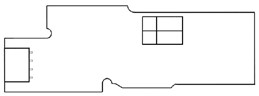 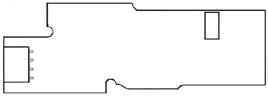 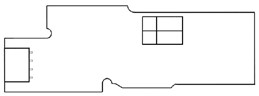 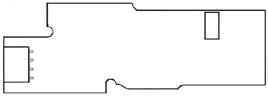 Аналоговый 0...10В, 0/4...20мА- Цифровой вход 24 В 5 мА (перемычки S1, S2 в 0/2...10В (S1-ВКЛ),положении P) или от клеммы без питания 0/4...20 мА (S1-ВЫКЛ)(перемычки S1, S2 в положении N)S1 — перемычка на плате для непрерывного или аналогового выхода.Серийная линияModbus 2 провода (стандарт)Modbus 4 провода / CencalПоложение перемычки на плате. Положение перемычки на платеСтруктура устройства: идентификация платВЫХОДНАЯ ПЛАТАВы можете выбрать состояние выхода, чтобы иметь 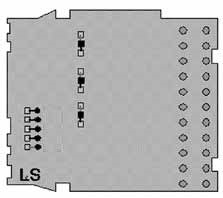 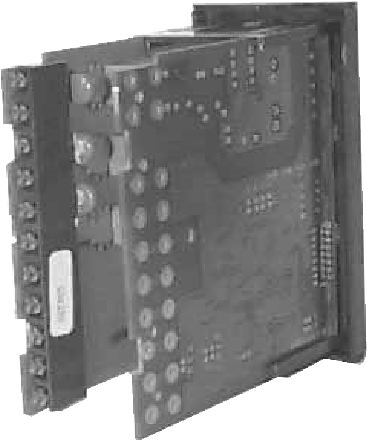 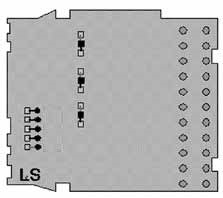 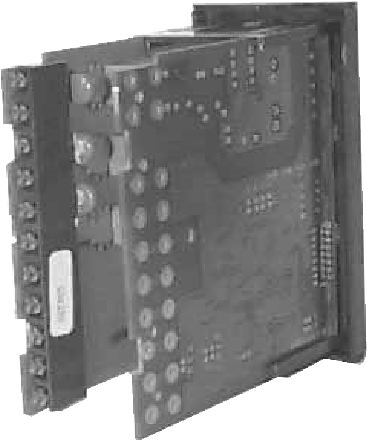 	S3	прямой или обратный режим.S2	Перемычки S1, S2 и S3 нормально замкнуты в положении А.S1	Чтобы изменить их состояние, соединение должно быть удалено.Эта операция должна выполняться обученным техническим персоналом.Пример для релейного выхода:- Прямой режим: включенное реле и соответствующий замкнутый контакт соответствуют активной точке ПЛАТА ЦП +срабатывания.ИСТОЧНИК ПИТАНИЯ- Реверсивный режим: обесточенное реле и соответствующий ДОСКАразомкнутый контакт соответствуют активной точке срабатывания.должно быть удалено.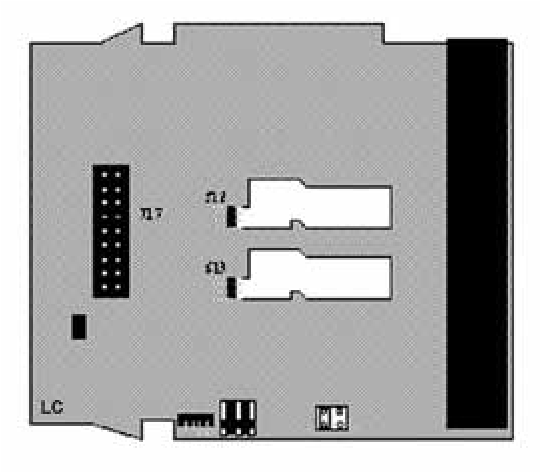 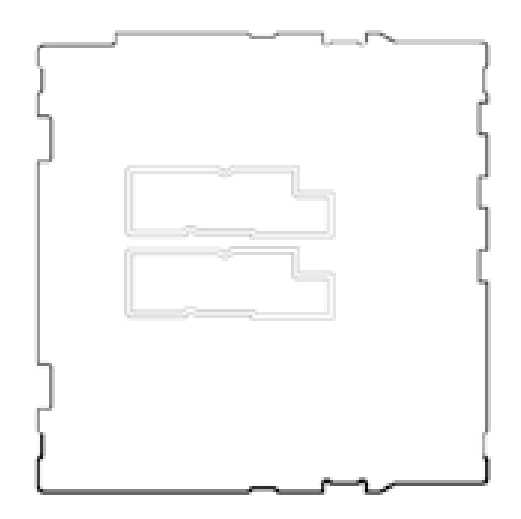 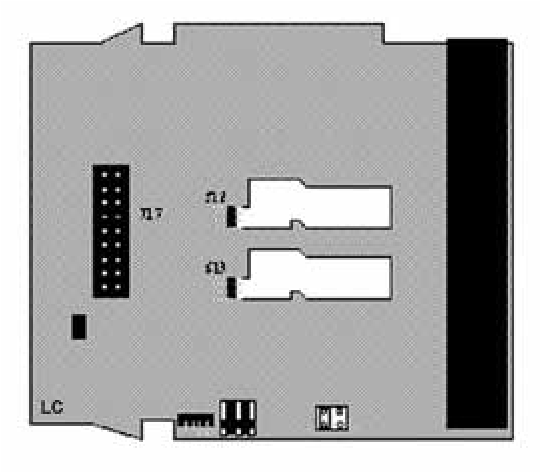 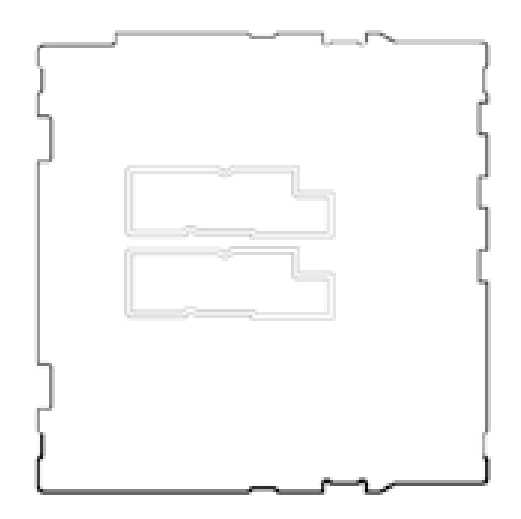 	S2	S3• Параметры гистерезиса999 ... +999	х.3- 999 ... +999точки шкалыточки шкалы999 ... +999	х.4- 999 ... +999точки шкалыточки шкалы• Информационный дисплей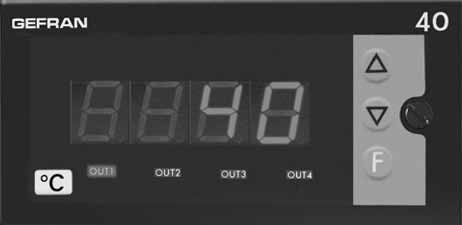 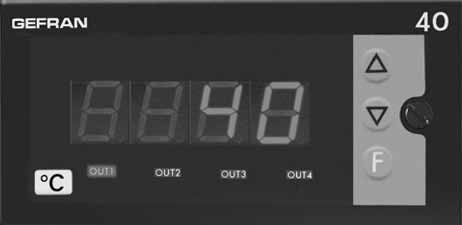 • Последовательная связь	С.1			Бывший.	1	1	0	0	0	0Установите код 48 в SI для управления последовательной линией PV и IN.	Так		Бывший.	1	0	0	1	1Установите код 19 в So для управления последовательными линиями OUT1, OUT2 и OUTW.	Су		Бывший	0	1	0	0	0	0	0	1Установите код 65 в SU для управления последовательной линией KEYB и OUT1.• Входные параметры TC/LIN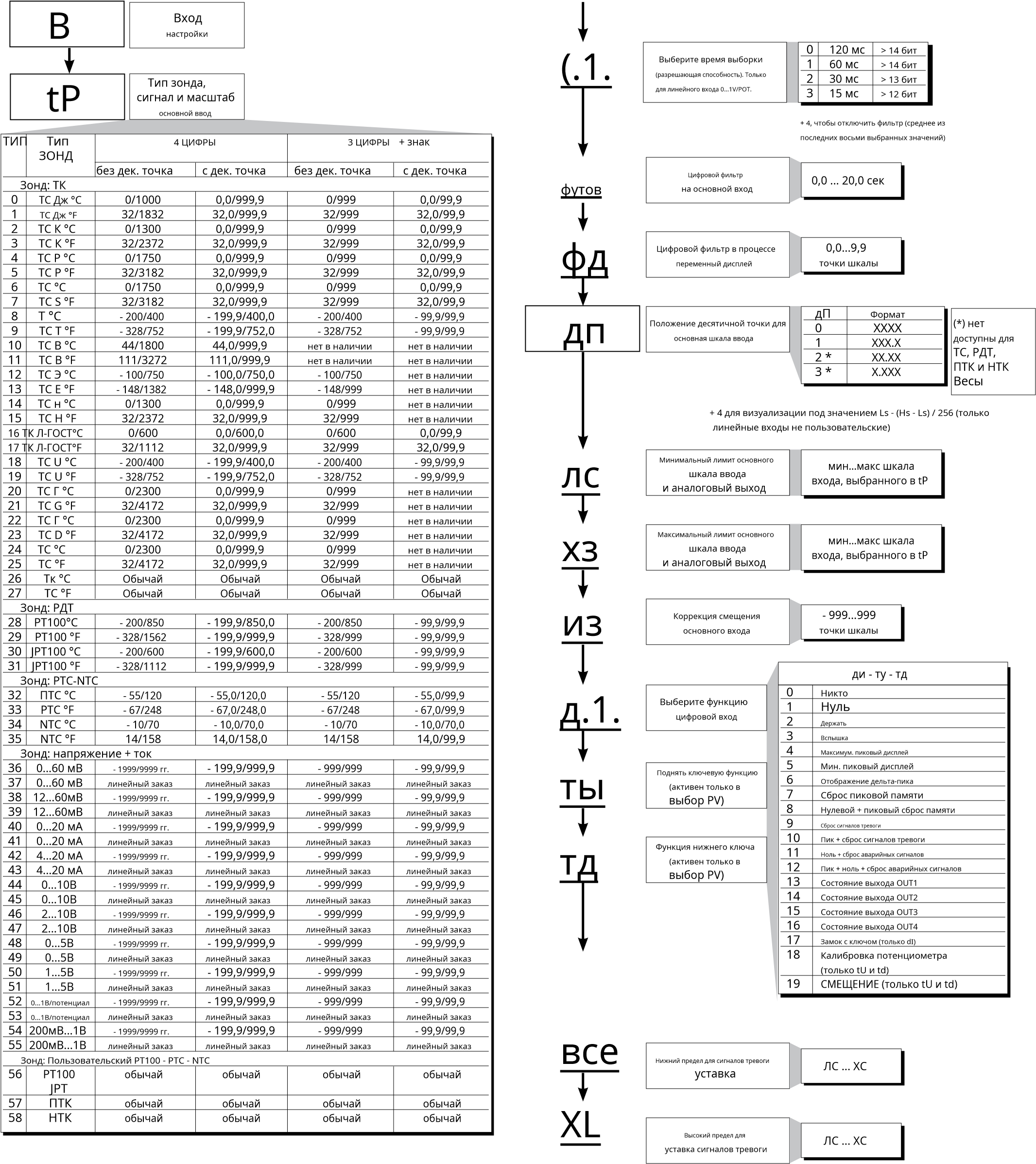 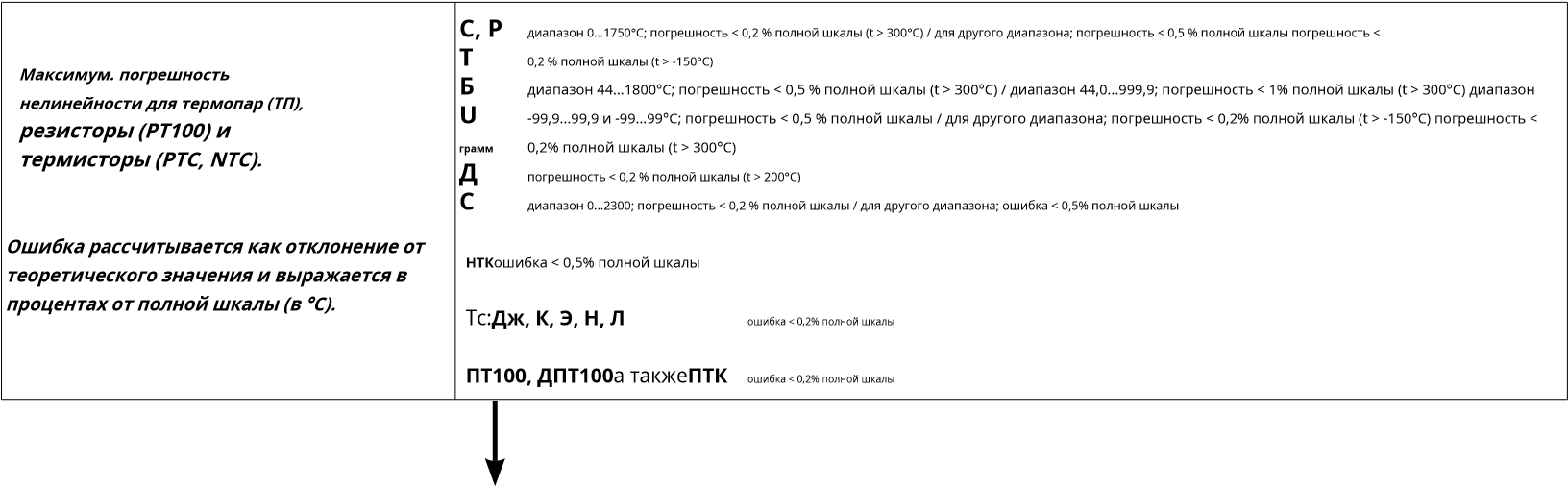 • Выходные параметры• Пользовательская линеаризация• Пользовательская линеаризация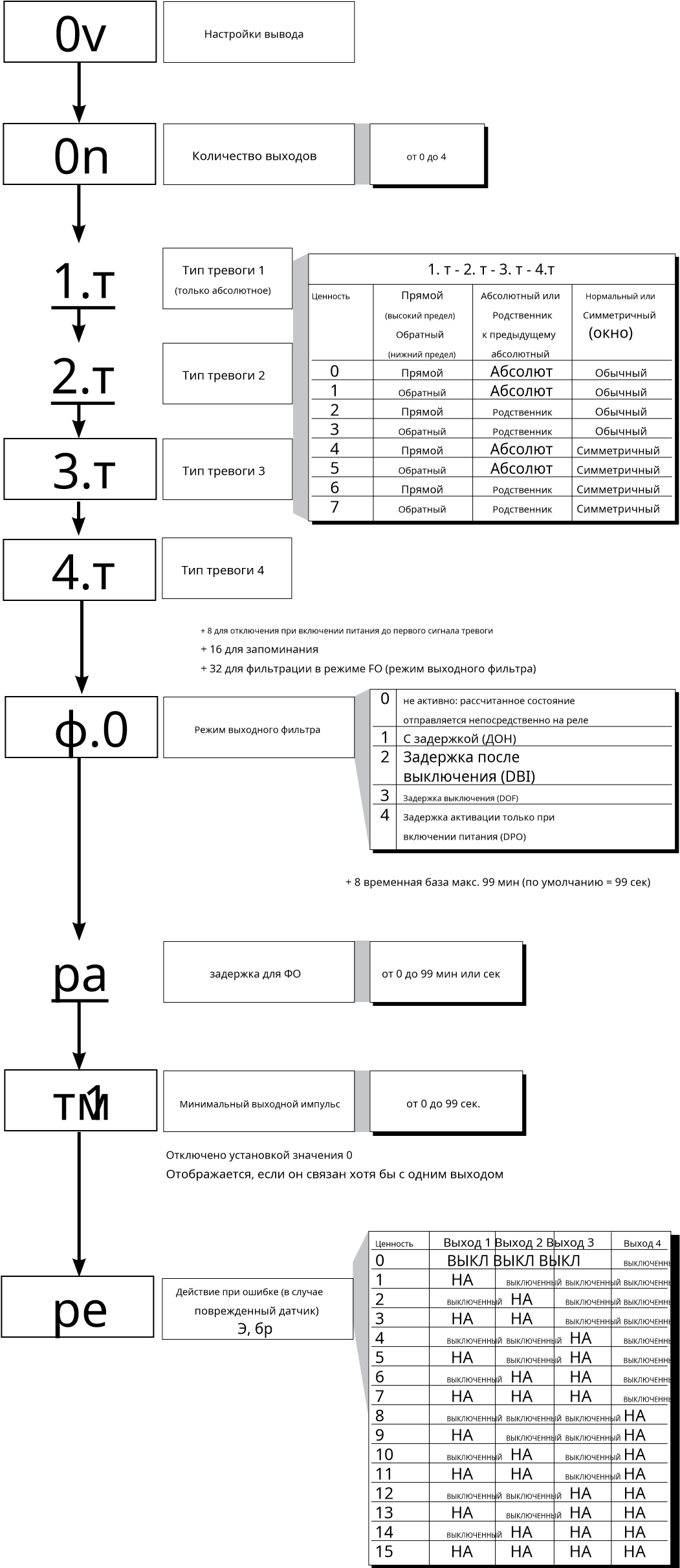 0.0.внзначение шага соответствует вводу:	. . . . . . .	начальная шкала мВ + n *ДмВДмВ = (полная шкала мВ - начальная шкала мВ) / 323.2.3.3.(*)3.4.(*)3.5.(*)(*) только для tP = TC CUSTOM0.0.внзначение шага соответствует вводу:	. . . . . . .	начальная шкала мВ + n *ДмВДмВ = (полная шкала мВ - начальная шкала мВ) / 323.2.3.3.(*)3.4.(*)3.5.(*)(*) только для tP = TC CUSTOM• Пользовательская калибровкау.(.	(.Икс.аналоговый (*) при UC выход=	1 нажмите клавишиД ∇калибровать• Защитау.(.	(.Икс.аналоговый (*) при UC выход=	1 нажмите клавишиД ∇калибровать+ 8 для отключения Cf; Старшая страница+ 16, чтобы включить сохранение защелки сброса при отключении питания (только для линейных входов) + 32 базовые конфигурации (не будут отображаться следующие параметры: В: Ft, Fd, Of, L_L, H_LОУ: Вкл. [принудительно нет. выходы присутствуют], rE) Ft, Fd, Of остаются на заданном значенииLL, HL принудительно превращаются в LS, HS + 64 Виртуальный инструмент+ 128 Отключить все страницы, кроме PA (Пароль)у.(.	(.Икс.аналоговый (*) при UC выход=	1 нажмите клавишиД ∇калибровать• Функция УДЕРЖАНИЯВходное значение и аварийные сигналы фиксируются, пока логический вход закрыт.При замкнутом логическом входе сброс отключает как релейные выходы, так и защелку аварийных сигналов.• Функция ФЛЭШВходное значение выбирается; состояние аварий не передается на выходы; выходы «заморожены».Когда логический вход активен, входное значение «замораживается», а выходы обновляются в соответствии с рассчитанным состоянием аварийных сигналов, включая заблокированные.6 • СИГНАЛИЗАЦИЯ	АЛ2 + Н2	АЛ1 + [ Н1 ]AL1АЛ1 + Н1	время	времяпрямой	Для AL1 обратная абсолютная сигнализация (мин.) с положительным H1, 1 t = 1 (*) = OFF, если 	Для AL1 обратная абсолютная, симметричная сигнализация с гистерезисом H1, 1 t = 5 	существует отключение при включении питания	Для AL1 прямая абсолютная, симметричная сигнализация с гистерезисом H1, 1 t = 4Для прямого абсолютного аварийного сигнала AL2 (макс.) с отрицательным значением H2, 2 t = 0АЛ1+АЛ2 АЛ1 + АЛ2 + Н2 АЛ1+АЛ2	АЛ1 + Н1	AL1АЛ1-АЛ2время	будильник 1	будильник 1	будильник 2	будильник 2Для AL1 прямая абсолютная тревога (макс.) с отрицательным значением H 1, 1 t = 0 Для AL2 Для AL1 прямая абсолютная сигнализация (макс.) с отрицательным значением H1, 1 прямая относительная тревога (макс.) с отрицательным значением H2, 2 t = 2 t = 0 Для AL2 сигнализация симметричного отклонения H2, 2 t = 6• Фильтр - выходы со ссылкой на параметры F.0 и rAДиаграммы относятся к нормальному абсолютному аварийному сигналу с гистерезисом H = 0.ФО = 2	ФО = 3	ФО = 4ТревогаТревога уставкауставкаПеременнаяПеременнаяВыходВыходТревогаТревога• Интерфейс для настройки прибора GEFRANКомплект для ПК через USB-порт (окружение Windows) для конфигурации приборов GEFRAN: позволяет считывать или записывать все параметры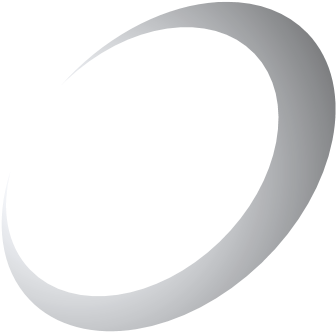 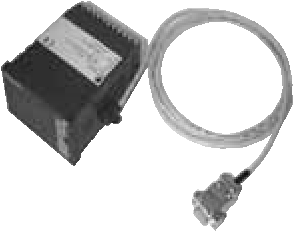 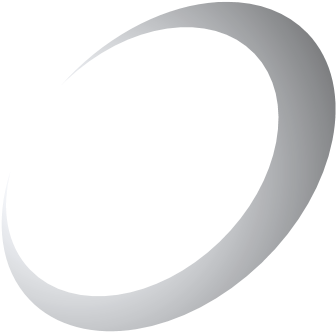 Единое программное обеспечение для всех моделейПростая и быстрая настройкаСохранение рецептов параметров и управление имиОн-лайн тренд и сохранение исторических данных Комплект компонентов:Соединительный кабель ПК USB ... порт TTLСоединительный кабель ПК USB ... порт RS485Преобразователь последовательной линииCD SW GF Express установкаКОД ЗАКАЗА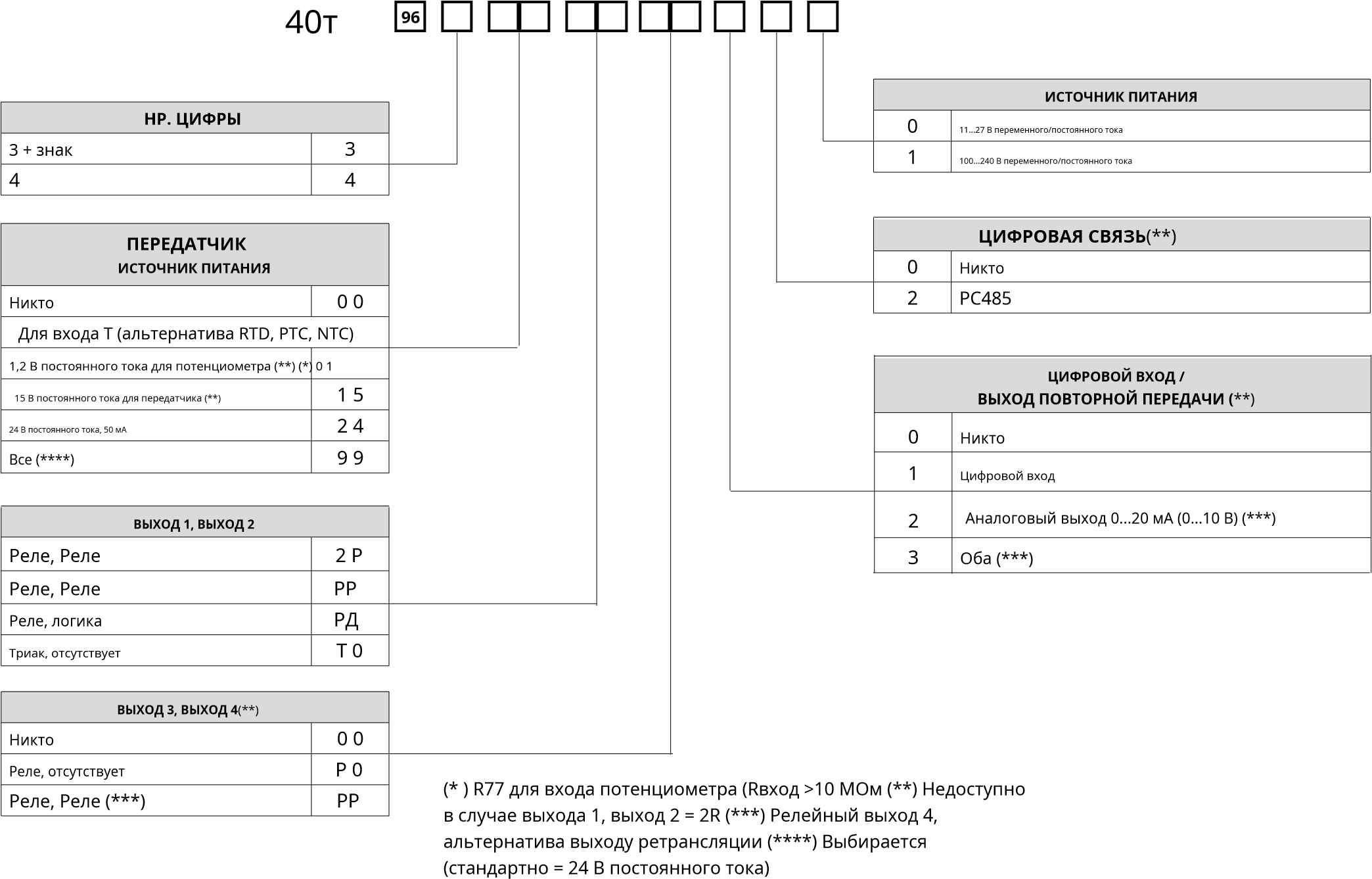 Пожалуйста, свяжитесь с торговыми представителями GEFRAN для получения информации о наличии кодов.• ПРЕДУПРЕЖДЕНИЯВНИМАНИЕ: этот символ указывает на опасность.Видно возле цепи питания и возле контактов высоковольтного реле.Прочтите следующие предупреждения перед установкой, подключением или использованием устройства:точно следуйте инструкциям при подключении устройства.всегда используйте кабели, подходящие для уровней напряжения и тока, указанных в технических характеристиках.устройство не имеет выключателя ВКЛ/ВЫКЛ: оно включается сразу при включении питания. Из соображений безопасности для устройств, постоянно подключенных к источнику питания, требуется двухфазный разъединитель с соответствующей маркировкой. Такой переключатель должен располагаться рядом с устройством и быть легко доступным для пользователя. Один переключатель может управлять несколькими устройствами.если устройство подключено к электрически НЕИЗОЛИРОВАННОМУ оборудованию (например, термопары), необходимо использовать заземляющий провод, чтобы гарантировать, что это соединение не будет выполнено непосредственно через конструкцию машины.если устройство используется в приложениях, где существует риск травмирования людей и/или повреждения машин или материалов, оно ДОЛЖНО использоваться с дополнительными блоками сигнализации. Вы должны иметь возможность проверить правильность работы таких блоков при нормальной работе устройства.перед использованием устройства пользователь должен убедиться, что все параметры устройства установлены правильно, во избежание травмирования людей и/или повреждения имущества.устройство НЕ должно использоваться в легковоспламеняющихся или взрывоопасных средах. Его можно подключать к устройствам, работающим в таких условиях, только с помощью подходящих интерфейсов в соответствии с местными нормами безопасности.устройство содержит компоненты, чувствительные к разрядам статического электричества. Поэтому при обращении с электронными платами принимайте соответствующие меры предосторожности, чтобы предотвратить необратимое повреждение этих компонентов.Монтаж:категория установки II, уровень загрязнения 2, двойная изоляциятолько для маломощного источника питания: питание от класса 2 или низковольтного ограниченного источника энергиилинии питания должны быть отделены от входных и выходных линий устройства; всегда проверяйте, чтобы напряжение питания соответствовало напряжению, указанному на этикетке устройства.устанавливать КИПиА отдельно от реле и силовых коммутационных аппаратовне устанавливайте в одном шкафу мощные выносные выключатели, контакторы, реле, тиристорные блоки питания (особенно типа «угол фазы»), двигатели и т.п.избегайте пыли, влажности, агрессивных газов и источников тепла.не закрывайте вентиляционные отверстия; рабочая температура должна быть в пределах 0...50°С.окружающий воздух: 50°Cиспользуйте только медный (Cu) проводник 60/75°C, диапазон размеров проводов 2 x № 22–14 AWG, одножильный/многожильныйиспользуйте момент затяжки клемм 0,5 Нм Если в устройстве есть фастонные клеммы, они должны быть защищены и изолированы; если устройство имеет винтовые клеммы, провода следует подсоединять как минимум парами.Сила: питание от разъединителя с предохранителем для секции устройства; путь проводов от выключателя к приборам должен быть максимально прямым; один и тот же источник питания не должен использоваться для питания реле, контакторов, электромагнитных клапанов и т. д.; если форма напряжения сильно искажена тиристорными коммутационными устройствами или электродвигателями, рекомендуется использовать разделительный трансформатор только для устройств, соединяющих экран с землей; для электрической системы важно иметь хорошее заземление; напряжение между нейтралью и землей не должно превышать 1В, а сопротивление должно быть менее 6Ом; если напряжение питания сильно изменчиво, используйте стабилизатор напряжения для устройства; используйте сетевые фильтры вблизи высокочастотных генераторов или сварочных аппаратов; линии питания должны быть отделены от входных и выходных линий устройства;Входные и выходные соединения: внешние подключаемые цепи должны иметь двойную изоляцию; для подключения аналоговых входов (TC, RTD) необходимо: физически отделить входную проводку от проводки питания, от выходной проводки и от силовых соединений; используйте скрученные и экранированные кабели с заземлением экрана только в одной точке; для подключения регулировочных и сигнальных выходов (контакторы, электромагнитные клапаны, двигатели, вентиляторы и т.п.), установить резистивно-емкостные группы (резистор и конденсатор последовательно) параллельно с индуктивными нагрузками, работающими на переменном токе(Примечание: все конденсаторы должны соответствовать стандартам VDE (класс x2) и поддерживать напряжение не менее 220 В переменного тока. Резисторы должны быть не менее 2Вт); поставить диод 1N4007 параллельно катушке индуктивной нагрузки, работающей на постоянном токе.GEFRAN spa не несет ответственности за любые телесные повреждения и/или ущерб имуществу, возникшие в результате взлома, неправильного или ошибочного использования или использования, не соответствующего техническим характеристикам устройства.